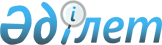 О внесении изменений в постановление Правления Агентства Республики Казахстан по регулированию и надзору финансового рынка и финансовых организаций от 30 сентября 2005 года N 358 "Об утверждении Инструкции о нормативных значениях и методике расчетов пруденциальных нормативов для банков второго уровня"
					
			Утративший силу
			
			
		
					Постановление Правления Агентства Республики Казахстан по регулированию и надзору финансового рынка и финансовых организаций от 17 июня 2006 года N 135. Зарегистрировано в Министерстве юстиции Республики Казахстан 26 июля 2006 года N 4311. Утратило силу постановлением Правления Национального Банка Республики Казахстан от 30 мая 2016 года № 147

      Сноска. Утратило силу постановлением Правления Национального Банка РК от 30.05.2016 № 147 (вводится в действие по истечении десяти календарных дней после дня его первого официального опубликования).      В соответствии со статьей  9 Закона  Республики Казахстан "О государственном регулировании и надзоре финансового рынка и финансовых организаций", пунктом 3  статьи 42  Закона Республики Казахстан "О банках и банковской деятельности в Республике Казахстан" Правление Агентства Республики Казахстан по регулированию и надзору финансового рынка и финансовых организаций (далее - Агентство)  ПОСТАНОВЛЯЕТ: 

      1. Внести в  постановление  Правления Агентства от 30 сентября 2005 года N 358 "Об утверждении Инструкции о нормативных значениях и методике расчетов пруденциальных нормативов для банков второго уровня" (зарегистрированное в Реестре государственной регистрации нормативных правовых актов под N 3924), с дополнениями и изменениями, внесенными  постановлением  Правления Агентства от 26 ноября 2005 года N 409 (зарегистрированным в Реестре государственной регистрации нормативных правовых актов под N 3989), от 27 мая 2006 года  N 120  (зарегистрированным в Реестре государственной регистрации нормативных правовых актов под N 4249) следующие изменения: 

      в Инструкции о нормативных значениях и методике расчетов пруденциальных нормативов для банков второго уровня, утвержденной указанным постановлением: 

      пункты 46, 49, 51, 55 исключить. 

      2. Настоящее постановление вводится в действие по истечении четырнадцати дней со дня государственной регистрации в Министерстве юстиции Республики Казахстан и его действие распространяется на отношения, возникшие с 1 июля 2006 года. 

      3. Департаменту стратегии и анализа (Еденбаев Е.С.): 

      1) совместно с Юридическим департаментом (Байсынов М.Б.) принять меры к государственной регистрации в Министерстве юстиции Республики Казахстан настоящего постановления; 

      2) в десятидневный срок со дня государственной регистрации в Министерстве юстиции Республики Казахстан довести настоящее постановление до сведения заинтересованных подразделений Агентства, банков второго уровня и Объединения юридических лиц "Ассоциация финансистов Казахстана". 

      4. Отделу международных отношений и связей с общественностью (Пернебаев Т.Ш.) принять меры к публикации настоящего постановления в средствах массовой информации Республики Казахстан. 

      5. Контроль за исполнением настоящего постановления возложить на заместителя Председателя Агентства Бахмутову Е.Л.       Председатель 
					© 2012. РГП на ПХВ «Институт законодательства и правовой информации Республики Казахстан» Министерства юстиции Республики Казахстан
				